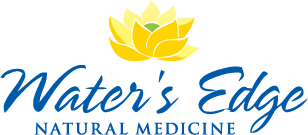 To help ensure that your ongoing Maintaining Wellness Phase continues to keep you well and support your health goals, it’s important that we evaluate your health progress once a year. Your Annual Evaluation visit is a special time to review your overall care; what has improved and what still needs attention for your health and well being. We want to help you maintain the positive changes you have gained and optimize your health further with personalized “health tune-up” suggestions.Health PeaksWhat to know about your Annual Evaluation visit Schedule a 1-hour visit for your Annual Evaluation. (30 minutes consult / 30 minutes exam) 
(Allow 90 minutes in the office.) Schedule a 30 minute visit for your Report of Findings — 2 weeks after your Annual Evaluation visit. (Allow 45 minutes in the office.) Complete and return to us the Annual Evaluation questionnaire at least 48 hours before your visit. (See the following page for more information and instructions.)On the day of your Annual Evaluation visit When you arrive at our office, please check in with our receptionist, then proceed to our restroom to leave a urine sample. One of our staff will then direct you to an exam room to get ready for the visit (changing into a gown, etc.) Fasting blood draw:  Please do not consume any food or drink except water for at least 10 hours prior to coming in. Drinking plenty of water helps make the blood draw easier. Remember to take your usual early morning medications before coming in.Body composition analysis: For best results on this exam and during the 24 hours prior to it: Drink at least 6-8 glasses of water. Avoid alcohol and caffeine consumption.Avoid solid foods for at least 4 hours prior to the exam. On the day of the exam, do not exercise. Please remove nail polish so the doctor can evaluate your nails during the exam. If you do not wish to remove your fingernail polish, please remove polish from at least one big toenail.Annual Evaluation QuestionnaireWhat to know about the Annual Evaluation questionnaire This questionnaire is to help you assess your own health progress so far. Getting your feedback is an important part of refining your treatment plan to best meet your needs and health goals. We will evaluate your progress using your questionnaire along with results from nutritional and hormonal exams, consultation, and lab tests. After your Annual Evaluation and Report of Findings visits, we will refine your Maintaining Wellness Treatment Plan to ensure it helps you get the best results.Please complete ALL pages of this questionnaire based on the past year you’ve been in treatment with us (we’ll compare this questionnaire with the ones you completed earlier). Follow the instructions on each page, and answer questions based on the BEST your body was able to feel during the past year (i.e., a good day). Include your name and date on every page. Please return your completed form to us at least 48 HOURS before your Annual Evaluation visit.How to complete and return this questionnaire to usComplete this form using Microsoft Word. Save the file with a new filename that includes 
your name using the format First-Last-WatersEdge-Annual-Evaluation.doc 
(e.g., "Mary-Smith-WatersEdge-Annual-Evaluation.doc").  
(NOTE: Please leave the document in MSWord .doc format; do not convert it to another format such as HTML.)Returning the form to us: Option A.) As an email from your patient portal send the attachment.
In the Subject field of the email, write: Progress Evaluation #2. Option B.)  Mail to 1000 2nd Ave Suite 2920 Seattle WA 98104NOTE:  **Please be sure to mail it at least 5 days before your appointment so we receive it 48 hours in advance.  If you have any questions, please call us at 206. 283. 1383.  Thank you and we look forward to seeing you again!  Name 	   Date 	Current Health Condition(Please list your present health problems and concerns.)1. For your care at this office to be a huge success for you, what do you see happening over the next 3 months, 6 months, 12 months?2. What has improved with your health and well being since you began treatment with us?3. What has not improved? Has anything gotten worse?4. Which foods cause you any stress?  List items and what reactions.5. Please update the information on allergies, hospitalization, surgeries, serious injuries since your last report (dates and types of illness or operation):6.  What behavior and lifestyle habits do you need to change in order to improve your health?   CHECK the one(s) that is the most important to change.7.  What do you think is your doctor’s responsibility in your health care? 8.  What is your degree of responsibility for your own health? 9. What is your current level of commitment to learn and adopt habits to improve your health? (Rate on a scale of 1 to 10):		      LOW 1  2  3  4  5  6  7  8  9  10  HIGHIf your level of commitment is low, what do you think it would take to raise it? 10. What specifically would you like to focus on during your Maintaining Wellness Phase? Health Data(Please fill in completely)Name 	   Date 	Current MedicationsPLEASE LIST EVERYTHING YOU ARE TAKING NOWInclude all your current prescription medications (sleeping pills, birth controls pills), non-prescription medications (aspirin, antacids, laxatives, antihistamines), all medications from this office, and anything else you may be taking such as vitamins, minerals, herbs, etc.  (Include dose for each.)    **Please place a“” next to medications you wish to continue  using.Life Style IndexPlease rate your level of functioning for each area of you life on a scale of 1-10 (10 = best)Name 	 Date 	Health UpdatePlease check any of the following that you currently have or have had in the past month.Name 	   Date 	Vitality SurveyScoring:  Never —0 Seldom — I Occasionally —2 Often —3     Very Often —4Name 	   Date 	Female Hormone Imbalance RatingPlease rate the severity of the symptom(s) or condition if it’s present by rating it on a Wellness Gauge Scale 0 to 10 
when 0 = symptom is not present    and  10 = symptom is severe Past or Present Condition (0 = none, 10 = yes)Name 	   Date 	Men OnlyMale Hormone Imbalance RatingPlease rate the severity of the symptom(s) or condition when it’s present by rating it on a Wellness Gauge Scale 0 to 10, 
when 0= symptom is not present , 10= symptom is severe Past or Present Condition (0 = none, 10 = yes)Problem or ConcernDate of Onset1.2.3.4.5.ExerciseProper sleep and restDiet and nutritionStress managementMental AttitudeSmokingRecreational drugs AlcoholMedicationsUnhealthy occupationOther: _____________Other: _____________ExamDateResultDueScreening RecommendationsLast Pap Smear/Gynecologic ExamYearly starting after first intercourse or age 21MammogramYearly starting at age 40Bone Density Test (DEXA)Every 2 years starting at age 50ColonoscopyEvery 10 years starting at age 50Prostate or Testicular ExamYearly for men starting at age 40OtherDateLocationResultResultPhysical ExamForeign Travel History & ImmunizationsTuberculosis (TB) skin testDiagnostic Imaging (X-Ray, Ultrasound, MRI, CT, Angiogram, etc.)MedicationMedicationDose per dayReason for useWhich Medical Food Shakes are you using:Which Medical Food Shakes are you using:Which Medical Food Shakes are you using:Which Medical Food Shakes are you using:Medications you are NOT using now:Medications you are NOT using now:Medications you are NOT using now:FunctionRatingFunctionRatingFunctionRatingMentalFamilySocialEmotionalCreativitySpiritualPhysicalFunCareerGeneralGastrointestinalEye/Ear/Nose/ThroatCardiovascular¨ Chills¨ Depression¨ Dizziness¨ Fainting¨ Fever¨ Forgetfulness¨ Headache¨ Loss of sleep¨ Nervousness¨ Numbness¨ Sweats¨ Poor Appetite¨ Bloating¨ Bowel changes¨ Constipation <1 stool/day¨ Diarrhea¨ Excessive hunger¨ Excessive thirst¨ Gas¨ Hemorrhoids¨ Indigestion¨ Nausea¨ Rectal bleeding¨ Stomach pain¨ Vomiting¨ Vomiting blood¨ Parasites¨ Bleeding gums¨ Blurred vision¨ Crosses eyes¨ Difficulty of swallowing¨ Double vision¨ Ear ache¨ Ear discharge¨ Hay fever¨ Hoarseness¨ Loss of hearing¨ Nosebleeds¨ Ringing in the ears¨ Sinus infections¨ Vision “flashes”¨ Vision “halos”¨ Chest pain/pressure¨ High blood pressure¨ Irregular heart beats¨ Low blood pressure¨ Poor circulation¨ Rapid heart beat¨ Varicose veins¨ EdemaRespiratorySkinMuscle/Joint/BoneGenito-Urinary¨ Shortness of breath¨ Persistent cough¨ Wheezing¨ Cough with blood¨ Acne¨ Bruise easily¨ Itching¨ Change in mole(s)¨ Rash¨ Scars¨ Sore that won’t healPain, weakness, numbness in:¨ Arms¨ Back¨ Feet¨ Hands¨ Hips¨ Legs¨ Neck¨ Shoulders¨ Loss of height¨ Blood in the urine¨ Frequent urination¨ Lack of bladder control¨ Painful urinationHow often do you… ScoreLose your sense of humor/take life too seriously?Experience doubt or indecision?Experience worry and anxiety?Feel over-cautious or pessimistic?Lack self confidence or feel low self-esteem? -Experience stress or feel nervous or tense?Feel irritable or oversensitive?Experience difficulty concentrating and loss of clear thought?Experience inadequate energy (fatigue)?Have coffee, tea, tobacco, sugar or other stimulants as a pick up?Experience nervous indigestion?Experience loss of sex drive?Experience difficulty sleeping?Experience difficulty getting up in the morning?Feel run down?Feel depressed?Feel like crying for no reason?Find it difficult to sit quietly (without fidgeting, talking, reading, watching TV, etc.)?Find it difficult to express your feelings?Experience rapid heart beat or panic? -.Feel moody?Feel suicidal or wonder whether life is worth living?Have anxiety about not having enough money?Fear ill health?Fear criticism?Fear loss of love?Fear old age or death?Feel “something is the matter with me” but don’t know what?Think that you might be going crazy (losing it)?TOTAL SCORE:0 — 30 POINTS = Powerful Nerve Force HIGH VITALITY31— 45 POINTS = Strong Nerve Force GOOD VITALITY46 — 60 POINTS = Moderate Nerve Force AVERAGE VITALITY61 — 75 POINTS = Low Nerve Force LOW VITALITY76 — 90 POINTS = Nervous Fatigue NERVOUS FATIGUE91 — 105 POINTS = Nervous Depletion NERVOUS EXHAUSTION106 — 120 POINTS = Serious Nervous Exhaustion SEVERE BURNOUTAbdominal painFibroidsMood swingsAllergiesFluid retentionNight sweatsAnger easilyFood cravings/binge eatingOvarian cyst(s)Back painHeavy menstrual bleedingPMSBloatingVaginal drynessRheumatoid arthritisChronic stressHot flashesSkin problemsDepressionInsomniaSpottingDisinterest in sex/low sex driveIrregular menstrual cycleSubfertilityEndometriosisIrritable or anxiousOther:FatigueMeat eater (rate frequency)Fibrocystic breast diseaseMenstrual migrainesTOTAL SCORE:TOTAL SCORE:TOTAL SCORE:Ovarian CancerInfertility (never able to conceive)Uterine CancerLoss of height/ bone lossCervical CancerMiscarriageBreast CancerPremature menopause (<45 yrs old)Estrogen/Progesterone sensitive CancerPain with intercourseTOTAL SCORE:GRAND TOTAL SCORE:Are you completely satisfied with your sexual experience:  Yes____ No ____Please explain:YesNoYesNoBreast lump – did your mother take it during pregnancy?Lump in testicleDate of last genital exam:Penis discharge      Date of last prostate exam:Date of last prostate exam:Date of last prostate exam:Sore on the penis  Date of last  test:                          Result:Date of last  test:                          Result:Date of last  test:                          Result:Erection difficulties  Abdominal painThinning armpit, head, pubic hairUrine flow dribbling at the endJoint pain/StiffnessSkin problems/drynessBlood in urineAnger easilyExcessive sweating (day or night) Urinary incontinenceBack painMood swingsPain with urinationRheumatoid arthritisLack interest in leisure/social activitiesPain with ejaculationChronic stressLow staminaBloody ejaculationDepressionDifficulty obtaining erectionPain with intercourseDisinterest in sex/low sex driveDifficulty maintaining erectionUnable to conceive (subfertility)Erectile dysfunctionPain with erectionMass in genital organsFatigueLack of nocturnal erectionsHeavy drinking (past/ present)InsomniaLack of morning erectionsFrequent urination Irritable or anxiousUrine flow slow to startOther:Food cravings/binge eatingWeak urine streamBreast enlargementUnable to void bladder completelyTOTAL SCORE:TOTAL SCORE:TOTAL SCORE:History of mumps infectionInfertility (never able to conceive)History of mass in genitaliaLoss of height/bone lossHistory of testicular/scrotal surgeryCancer: (list type)Developmental issues w/sex organsOther:Family history of prostate cancerTOTAL SCORE:GRAND TOTAL SCORE: